แบบคำขอพระราชทานเหรียญดุษฎีมาลา เข็มศิลปวิทยาประจำปี ............................------------------ส่วนราชการ หน่วยงาน หรือบุคคลที่เสนอขอพระราชทาน .................................................................................................7. ชื่อบิดา .....................................................................................อาชีพ/ตำแหน่ง .......................................................................   ชื่อมารดา ................................................................................. อาชีพ/ตำแหน่ง ......................................................................8. ชื่อคู่สมรส ................................................................................ นามสกุลเดิม............................................................................9. 	คุณวุฒิทางการศึกษา (ปริญญาหรือประกาศนียบัตร)* ให้ระบุปีที่เริ่มเข้าศึกษาและปีที่สำเร็จการศึกษา โดยระบุการศึกษาครั้งหลังสุดไว้ลำดับแรก** กรณีสำเร็จการศึกษาจากต่างประเทศให้ระบุชื่อเต็มของปริญญาหรือประกาศนียบัตร และสถาบันการศึกษา เป็นภาษาอังกฤษ   สำหรับชื่อประเทศให้ระบุเป็นภาษาไทยต่อจากชื่อสถาบันการศึกษา10. 	ตำแหน่งทางวิชาการ* ให้ระบุปีที่ได้รับแต่งตั้งให้ดำรงตำแหน่ง โดยระบุการดำรงตำแหน่งหลังสุดไว้ลำดับแรก** กรณีได้รับแต่งตั้งเป็นศาสตราจารย์กิตติคุณ ศาสตราจารย์เกียรติคุณ ศาสตราจารย์คลินิก ขอให้ระบุด้วย*** สถาบันที่แต่งตั้งให้ดำรงตำแหน่งทางวิชาการ11. 	ตำแหน่งทางวิชาการ* ให้ระบุปีที่ได้รับแต่งตั้งให้ดำรงตำแหน่ง โดยระบุการดำรงตำแหน่งปัจจุบันไว้ลำดับแรก12. 	วุฒิบัตรในการฝึกอบรม (ในประเทศ – ต่างประเทศ)13. 	การดูงาน (ในประเทศ – ต่างประเทศ)14. 	รางวัลที่ได้รับ (ในประเทศ – ต่างประเทศ)15. 	ตำแหน่งที่ได้รับแต่งตั้งเป็นพิเศษนอกเหนือจากงานประจำตามข้อ 11 เช่น ตำแหน่งกรรมการต่างๆ ที่สำคัญ
      (ในประเทศ – ต่างประเทศ)* ให้ระบุปีที่ดำรงตำแหน่ง โดยระบุการดำรงตำแหน่งปัจจุบันไว้ลำดับแรก16. 	ผลงานในอดีต (ผลงานวิจัย ตำรา ฯลฯ ที่สำคัญ ซึ่งไม่ใช่ผลงานที่เสนอให้พิจารณาเพื่อขอพระราชทานเหรียญ
      ดุษฎีมาลา เข็มศิลปวิทยา)............................................................................................................................................................................................................................................................................................................................................................................................................................................................................................................................................................17.	ผลงานอยู่ในหลักเกณฑ์ตามระเบียบว่าด้วยการขอพระราชทานเหรียญดุษฏีมาลา เข็มศิลปวิทยา พ.ศ.2521	คือ (อาจเข้าหลักเกณฑ์ได้หลายข้อ ให้ระบุ หน้าข้อ)	 1. คิดค้นความรู้ ระบบ กรรมวิธี หรือประดิษฐ์สิ่งใหม่เป็นผลสำเร็จ	 2. ปรับปรุงความรู้ ระบบ กรรมวิธี หรือสิ่งประดิษฐ์ให้ดีขึ้นกว่าเดิมเป็นอันมาก	 3. ได้แสดงให้เป็นที่ปรากฏว่ามีฝีมือและชื่อเสียงยอดเยี่ยมในทางศิลปวิทยา.18. ชื่อโครงการหรือผลงาน (ชื่อโครงการและผลงานที่สำคัญทั้งหมด ที่เสนอให้คณะกรรมการพิจารณาวินิจฉัย
     เพื่อ	ขอรับพระราชทานเหรียญดุษฎีมาลา เข็มศิลปวิทยา)	18.1 ......................................................................................................................................................................................	18.2 ......................................................................................................................................................................................	18.3 ......................................................................................................................................................................................	18.4 ......................................................................................................................................................................................	18.5 ......................................................................................................................................................................................19.	รายละเอียดโครงการหรือผลงานตามข้อ 18 (ให้อธิบายโครงการหรือผลงานแต่ละโครงการหรือผลงาน 
      ตามหัวข้อต่อไปนี้)	หมายเหตุ		อาจดัดแปลง ตัดหรือเพิ่มเติมหัวข้อหรือข้อความข้างต้นได้ตามความเหมาะสม20.	รายชื่อเอกสารประกอบการพิจารณาตามโครงการหรือผลงานตามข้อ 18    	(โครงการ ผลงาน ตำรา หรือ เอกสารอื่นๆ*)	20.1 ...........................................................................................................................................................................	20.2 ...........................................................................................................................................................................	20.3 ...........................................................................................................................................................................	20.4 ...........................................................................................................................................................................	20.5 ...........................................................................................................................................................................ฯลฯ	* กรณีเป็นเรื่องปกปิด หรือเรื่องลับขอให้ระบุด้วย20.	คำรับรองของส่วนราชการ หน่วยงาน หรือบุคคลผู้เสนอขอพระราชทานตามระเบียบว่าด้วยการขอพระราชทาน
เหรียญดุษฎีมาลา เข็มศิลปวิทยา พ.ศ.2521 และที่แก้ไขเพิ่มเติม	ขอรับรองว่า ประวัติและผลงานของ (ชื่อ-ชื่อสกุล) ................................................................................................................	ที่กล่าวมาข้างต้นเป็นความจริงและถูกต้องทุกประการ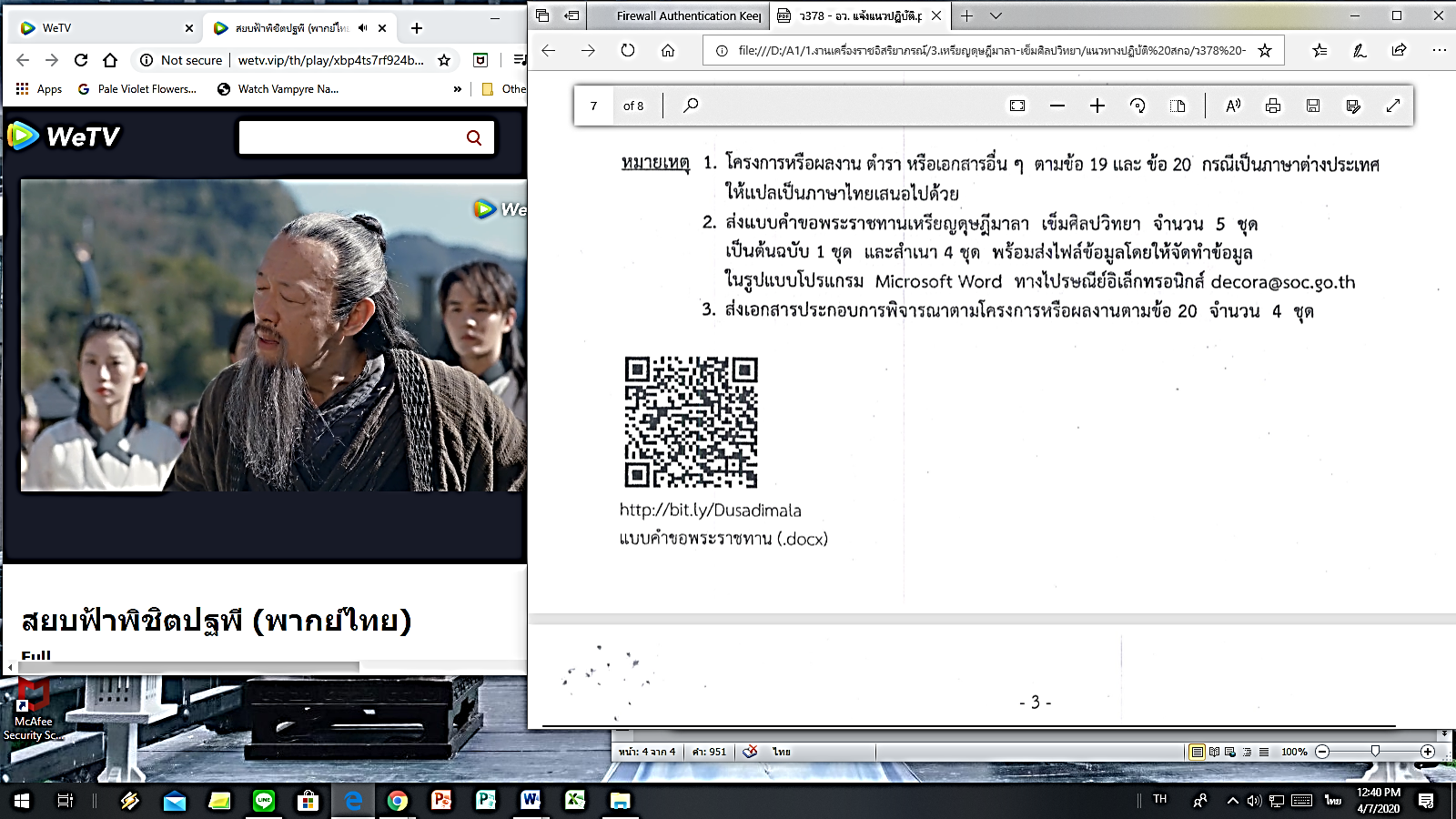 ประวัติและผลงานของผู้ได้รับการเสนอขอพระราชทานประวัติและผลงานของผู้ได้รับการเสนอขอพระราชทานสาขาที่เสนอขอพระราชทาน1.คำนำหน้าชื่อ นาย   นาง   นางสาว   อื่นๆ (ระบุ)...................................ชื่อ-นามสกุล .............................................................................................. 1. มนุษยศาสตร์ 2. ศึกษาศาสตร์ 3. วิจิตรศิลป์ 4. สังคมศาสตร์ 5. นิติศาสตร์ 6. วิทยาศาสตร์ 7. วิศวกรรมศาสตร์ 8. แพทยศาสตร์ 9. เกษตรศาสตร์ 10. สาขาอื่นๆ (ระบุ).............................2.เกิดวันที่.............................................................................อายุ................ปี 1. มนุษยศาสตร์ 2. ศึกษาศาสตร์ 3. วิจิตรศิลป์ 4. สังคมศาสตร์ 5. นิติศาสตร์ 6. วิทยาศาสตร์ 7. วิศวกรรมศาสตร์ 8. แพทยศาสตร์ 9. เกษตรศาสตร์ 10. สาขาอื่นๆ (ระบุ).............................3.เลขประจำตัวประชาชน ............................................................................ 1. มนุษยศาสตร์ 2. ศึกษาศาสตร์ 3. วิจิตรศิลป์ 4. สังคมศาสตร์ 5. นิติศาสตร์ 6. วิทยาศาสตร์ 7. วิศวกรรมศาสตร์ 8. แพทยศาสตร์ 9. เกษตรศาสตร์ 10. สาขาอื่นๆ (ระบุ).............................4.ที่อยู่ ............................................................................................................ 1. มนุษยศาสตร์ 2. ศึกษาศาสตร์ 3. วิจิตรศิลป์ 4. สังคมศาสตร์ 5. นิติศาสตร์ 6. วิทยาศาสตร์ 7. วิศวกรรมศาสตร์ 8. แพทยศาสตร์ 9. เกษตรศาสตร์ 10. สาขาอื่นๆ (ระบุ).............................โทร. ............................................................................................................ 1. มนุษยศาสตร์ 2. ศึกษาศาสตร์ 3. วิจิตรศิลป์ 4. สังคมศาสตร์ 5. นิติศาสตร์ 6. วิทยาศาสตร์ 7. วิศวกรรมศาสตร์ 8. แพทยศาสตร์ 9. เกษตรศาสตร์ 10. สาขาอื่นๆ (ระบุ).............................5.ปัจจุบันดำรงตำแหน่ง ................................................................................ 1. มนุษยศาสตร์ 2. ศึกษาศาสตร์ 3. วิจิตรศิลป์ 4. สังคมศาสตร์ 5. นิติศาสตร์ 6. วิทยาศาสตร์ 7. วิศวกรรมศาสตร์ 8. แพทยศาสตร์ 9. เกษตรศาสตร์ 10. สาขาอื่นๆ (ระบุ).............................6.สังกัด/สถานที่ทำงาน ................................................................................โทร. ............................................................................................................ 1. มนุษยศาสตร์ 2. ศึกษาศาสตร์ 3. วิจิตรศิลป์ 4. สังคมศาสตร์ 5. นิติศาสตร์ 6. วิทยาศาสตร์ 7. วิศวกรรมศาสตร์ 8. แพทยศาสตร์ 9. เกษตรศาสตร์ 10. สาขาอื่นๆ (ระบุ).............................ปี พ.ศ.*เวลาที่ศึกษาปริญญาหรือประกาศนียบัตร**สถาบันการศึกษา**25... – 25...ปี พ.ศ.*ตำแหน่งทางวิชาการ**สาขาวิชา/ภาควิชา/คณะสถาบันการศึกษา***25... – 25...ปี พ.ศ.*ตำแหน่งหน่วยงาน25... – 25...เดือน/ปีวุฒิบัตรด้านสถาบัน/สถาบันการศึกษา/องค์การเดือน/ปีดูงานด้าน/เรื่องสถาบัน/สถาบันการศึกษา/องค์การปี พ.ศ.ชื่อรางวัลหน่วยงาน25...ปี พ.ศ.*ตำแหน่งที่ได้รับแต่งตั้งหน่วยงาน25... – 25…ผลงานสำคัญที่เสนอให้พิจารณาเพื่อขอพระราชทานเหรียญดุษฎีมาลา เข็มศิลปวิทยา(1)ชื่อโครงการหรือผลงาน(2)ที่มา หรือเหตุผลที่ศึกษา วิจัย คิดค้น หรือปรับปรุงความรู้(3)วัตถุประสงค์ในการศึกษา วิจัย คิดค้น(4)วิธีการและขอบเขตในการคิดค้น ปรับปรุงความรู้ ให้อธิบายวิธีการ หรือกระบวนการ กรรมวิธี ออกแบบเครื่องมือทดลอง การรวบรวมข้อมูล ระยะเวลาในการดำเนินงาน ปัญหา/อุปสรรค เจ้าหน้าที่ผู้ร่วมงานค่าใช้จ่าย ฯลฯ(5)ผลของการคิดค้นหรือปรับปรุงหลังจากการทดลองคิดค้นได้ก่อให้เกิดการเปลี่ยนแปลงอย่างไร เช่นประสิทธิภาพในการทำงาน สามารถใช้งานได้อย่างไร ฯลฯ(6)ประโยชน์ที่ได้รับ ผลของการคิดค้น ปรับปรุง การใช้ศิลปวิทยา ก่อให้เกิดประโยชน์อย่างไรต่อประเทศชาติ จำนวนประชาชนที่ได้รับประโยชน์ จำนวนเงินงบประมาณที่ประหยัด การทำงานได้ดีมีประสิทธิภาพถูกนำไปใช้ที่ใดบ้าง มากน้อยเพียงไร ชีวิตความเป็นอยู่ของประชาชนที่ดีขึ้นทั้งด้านร่างกายและจิตใจ ความมั่นคงของประเทศชาติและการพัฒนาทางระบบเศรษฐกิจและสังคม ฯลฯ(7)ประเด็นอื่นๆ ที่เห็นควรให้คณะกรรมการพิจารณาการขอพระราชทานเหรียญดุษฎีมาลา เข็มศิลปวิทยา ทราบหมายเหตุ1. โครงการหรือผลงาน ตำรา หรือเอกสารอื่นๆ ตามข้อ 19 และข้อ 20 กรณีเป็นภาษาต่างประเทศ    ให้แปลเป็นภาษาไทยเสนอไปด้วย2. ส่งแบบคำขอพระราชทานเหรียญดุษฎีมาลา เข็มศิลปวิทยา  จำนวน 5 ชุด    เป็นต้นฉบับ 1 ชุด และสำเนา 4 ชุด พร้อมส่งไฟล์ข้อมูลโดยให้จัดทำข้อมูล    ในรูปแบบโปรแกรม Microsoft Word ทางไปรษณีย์อิเล็กทรอนิกส์ decora@soc.go.th3. ส่งเอกสารประกอบการพิจารณาตามโครงการหรือผลงาน ตามข้อ 20 จำนวน  4  ชุด  